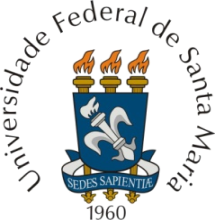 MINISTÉRIO DA EDUCAÇÃOUNIVERSIDADE FEDERAL DE SANTA MARIACENTRO DE CIÊNCIAS SOCIAIS E HUMANAS CURSO DE ARQUIVOLOGIADESCUBRA UFSM - EDIÇÃO 2022EDITAL Nº. 01/2022 – ARQUIVOLOGIA/UFSMSELEÇÃO PARA ESTUDANTES COLABORADORES (AUXILIARES) NA PARTICIPAÇÃO DO CURSO DE ARQUIVOLOGIA NO DESCUBRA UFSM  2022O Curso de Arquivologia do Centro de Ciências Sociais e Humanas da UFSM torna público o presente Edital de SELEÇÃO PARA ESTUDANTES COLABORADORES (AUXILIARES) NA PARTICIPAÇÃO DO CURSO DE ARQUIVOLOGIA NO DESCUBRA UFSM 2022:1. DA SELEÇÃO1.1 Serão selecionados estudantes para colaborar (auxiliar) na participação do Curso de Arquivologia durante o DESCUBRA UFSM 2022 que ocorrerá de 01 a 03 de dezembro de 2022, presencialmente, no Centro de Eventos da UFSM.1.2 A seleção terá como público-alvo estudantes de graduação e pós-graduação da UFSM, devidamente matriculados com situação ativa, da Universidade Federal de Santa Maria (UFSM).2. DAS VAGAS2.1 Serão ofertadas 4 (quatro) vagas.3. REQUISITOS PARA REALIZAR INSCRIÇÃO E CONCORRER ÀS VAGAS3.1 Os requisitos para concorrer às vagas, são:I - Ser aluno de graduação do curso de Arquivologia da UFSM regularmente matriculado com situação ativa;II - Possuir experiência e habilidades para auxiliar em atividades e processos que envolvam a participação do curso de Arquivologia no DESCUBRA UFSM 2022;III – Possuir conta-corrente pessoal (código 001), preferencialmente, no Banco do Brasil ou Caixa Econômica Federal, para viabilizar implantação da bolsa, não sendo permitidas contas bancárias conjuntas ou de terceiros, conta salário, conta poupança, conta fácil ou outras que exijam código de identificação de transferência diferente do código 001. IV - Os estudantes candidatos já selecionados em qualquer outra seleção que envolva o DESCUBRA UFSM 2022, e que irão atuar nas atividades da mesma, não poderão concorrer a nova seleção.4. ATIVIDADES4.1 Os candidatos selecionados irão executar as seguintes atividades:I -  prestar informações sobre o curso de Arquivologia no âmbito do DESCUBRA UFSM  2022;II - interagir com o público alvo do DESCUBRA UFSM 2022 na divulgação do curso de Arquivologia;III – produzir e/ou divulgar materiais relativos à atuação do curso de Arquivologia no DESCUBRA UFSM 2022 e IV - outras atividades relativas a participação do curso de Arquivologia no DESCUBRA UFSM 2022.5. DA INSCRIÇÃO5.1 Período da inscrição: de 17/11/2022 a 20/11/2022 (até às 23 horas e 59 minutos).5.2 Procedimentos para realização da inscrição: As inscrições serão realizadas: a) via e-mail (coord.arquivologia@ufsm.br), com o envio da Ficha de Inscrição e do Questionário assinados e escaneados (Anexos I e II deste Edital).6. DA COMISSÃO DE SELEÇÃO6.1 A Comissão de Seleção será composta por:I – Prof. Dr. Andre Zanki Cordenonsi – coordenador do curso de Arquivologia-UFSMII – Prof. Dr. Francisco Alcides Cougo Junior – coordenador substituto do curso de Arquivologia-UFSM. 7. DO PROCESSO SELETIVO7.1 O processo seletivo será realizado pela Comissão de Seleção e constará das seguintes fases:I – Inscrição através do procedimento descrito no item 4 deste Edital. II – Análise das capacidades dos candidatos conforme informações disponibilizadas na ficha da inscrição. 8. DOS CRITÉRIOS DE SELEÇÃO8.1 Os critérios de seleção estão diretamente relacionados com a comprovação, na inscrição, dos requisitos, experiências e habilidades (exigidas no item 3.1, II deste Edital) para execução das atividades (descritas no item 4 deste Edital).8.3 Em caso de empate entre candidatos, os critérios de desempate serão os seguintes:a) idade mais elevada, de acordo com o parágrafo único do art. 27 da Lei n.º 10.741/03 (Estatuto do Idoso);b) maior tempo de experiência (comprovada) na área de atuação relativa à esta seleção.9. DO RESULTADO DA SELEÇÃO10.1. O resultado da seleção obedecerá à ordem de classificação dos candidatos.10.2 O Resultado Final da Seleção será divulgado no dia 23 de novembro de 2022, no endereço eletrônico: https://www.ufsm.br/cursos/graduacao/santa-maria/arquivologia/ em “Notícias".10. RECURSOS10.1 Os recursos deverão ser encaminhados por e-mail conforme as instruções que seguem:I - Os Recursos ao Indeferimento da Inscrição e os Recursos à Seleção devem ser encaminhados para o e-mail coord.arquivologia@ufsm.br no prazo do Item 14 (Cronograma) deste Edital.II - Os Recursos tratados no inciso anterior deverão ser redigidos com as suas respectivas razões de recurso e pedidos, bem como dirigidos à Comissão de Seleção do certame. 11 . DA BOLSA DE RECURSOS PRÓPRIOS11.1 O (s) candidato (s) selecionado (s) irá (ão) receber uma bolsa no valor de R$ 250,00 em uma única parcela.12. DO DESLIGAMENTO DAS ATIVIDADES12.1 O candidato selecionado será desligado das atividades, sem direito a bolsa, se:I - Não realizar ou tumultuar os trabalhos inerentes às atividades descritas no item 4 deste Edital;II - Não apresentar conduta e comportamento ético inerente ao desempenho das atividades.13. DO CRONOGRAMA DA SELEÇÃO14. DAS DISPOSIÇÕES GERAIS14.1. Os casos omissos serão tratados pela Comissão de Seleção.14.2. Informações adicionais poderão ser obtidas pelo e-mail coord.arquivologia@ufsm.br.14.3. A constatação de quaisquer irregularidades e/ou ilegalidades na apresentação da documentação de inscrição implicará desclassificação do(a) candidato(a).Santa Maria, 17 de novembro de 2022.Andre Zanki CoordenonsiCoordenador do Curso de Arquivologia-UFSMANEXO 1FORMULÁRIO DE INSCRIÇÃOSELEÇÃO PARA ESTUDANTES COLABORADORES (AUXILIARES) NA PARTICIPAÇÃO DO CURSO DE ARQUIVOLOGIA NO DESCUBRA UFSM 2022Declaro que li e concordo com todos os termos previstos no Edital n. 01/2022, do Curso de Arquivologia da Universidade Federal de Santa Maria. Comprometo-me com a veracidade e validade das informações prestadas neste formulário, considerando as implicações para os propósitos do DESCUBRA UFSM 2022.Santa Maria, ___ de _____________ de 2022._____________________________________Assinatura do (a) Candidato (a)ANEXO 2QUESTIONÁRIOSELEÇÃO PARA ESTUDANTES COLABORADORES (AUXILIARES) NA PARTICIPAÇÃO DO CURSO DE ARQUIVOLOGIA NO DESCUBRA UFSM 2022Declaro que li e concordo com todos os termos previstos no Edital n. 01/2022, do Curso de Arquivologia da Universidade Federal de Santa Maria. Comprometo-me com a veracidade e validade das informações prestadas neste formulário, considerando as implicações para os propósitos do DESCUBRA UFSM 2022.Santa Maria, ___ de _____________ de 2022._____________________________________Assinatura do (a) Candidato (a)ANEXO 3SELEÇÃO PARA ESTUDANTES COLABORADORES (AUXILIARES) NA PARTICIPAÇÃO DO CURSO DE ARQUIVOLOGIA NO DESCUBRA UFSM 2022NOME DO CANDIDATO:_______________________________________________AVALIAÇÃO DO QUESTIONÁRIO Pontuação Máxima 10,0 (DEZ) pontos.DatasEtapas17/11/2022Publicação do Edital17/11/2022 a 20/11/2022Período de Inscrição dos CandidatosAs inscrições encerram-se no dia 20/11/2022 às 23 horas e 59 minutos.21/11/2022Data da Seleção e análise dos Questionários.21/11/2022 Divulgação da Lista de Classificação dos (as) Candidatos (as) Selecionados.21/11/2022 a 22/11/2022Período destinado aos Recursos à Seleção.23/11/2022Publicação do Resultado Final da Seleção.Nome do (a) Candidato (a):Data de Nascimento:Curso do Candidato (a):Matrícula do Candidato (a):EndereçoRua:                                                                        N.º                                   Apto.:                                              Complemento:Bairro:                                                           Cidade:                                                 UF:CEP:                                    Fone residencial: (    )                           Celular: (    )E-mails:CPF n.ºRG n.º                                              Órgão de Expedição:                                     Data de Expedição:Conta Bancária (conta-corrente pessoal de código 001, preferencialmente, no Banco do Brasil ou Caixa Econômica Federal. O sistema de pagamentos não aceita contas bancárias conjuntas ou de terceiros, conta salário, conta poupança, conta fácil ou outras categorias que exijam código de identificação de transferência diferente do código 001): Número da Agência:                                            Número da Conta:Nome do (a) Candidato (a):Matrícula do Candidato (a):Possibilidade de Dedicação às atividades inerentes (Item 4 deste Edital) ao DESCUBRA UFSM 2022.[   ] 01/12/2022 (quinta), manhã[   ] 01/12/2022 (quinta), tarde[   ] 02/12/2022 (sexta), manhã[   ] 02/12/2022 (sexta), tarde[   ] 03/12/2022 (sábado), manhã[   ] 03/12/2022 (sábado), tardeJá participou de outras edições do DESCUBRA UFSM 2022 como bolsista e/ou voluntário?[   ] sim[   ] nãoComo você pretende contribuir para a divulgação do curso de Arquivologia no DESCUBRA UFSM 2022?ITEM A SER CONSIDERADO NA AVALIAÇÃOPONTUAÇÃO MÁXIMA DO ITEM PONTUAÇÃO OBTIDAPossibilidade de Dedicação às atividades inerentes (Item 4 deste Edital) ao DESCUBRA UFSM 2022.2,0 PontosDefesa de experiência e habilidades para atuação no DESCUBRA UFSM 2022 (item 3.1 deste Edital).3,0 PontosDomínio de Conhecimentos Gerais e Específicos relacionados à atuação no DESCUBRA UFSM 2022.3,0 PontosCoerência das Respostas aos Questionamentos.2,0 PontosVALOR TOTALMáximo 10 Pontos